Бизнес-центр Костромской области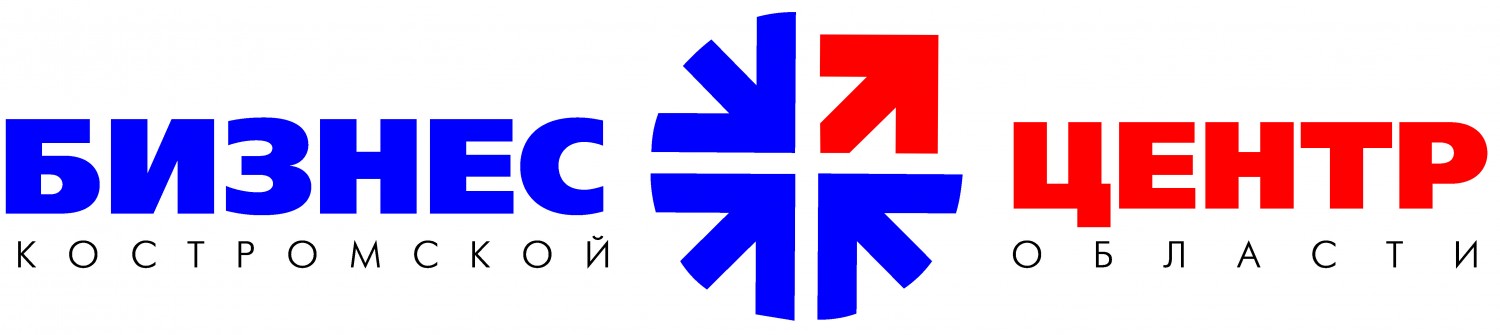 Полное наименование организации: Государственное автономное учреждение "Агентство инвестиций и развития предпринимательства Костромской области"
Сокращенное наименование: ГАУ АИРПКО
156019, г. Кострома, ул. Локомотивная д. 2, офисы № 5 и 24. Тел.: 8 (4942) 42-35-83; 42-20-92; 42-45-41 E-mail: arpko@mail.ru
сайт организации www.arp-ko.ru
ИНН 4401077110
ОГРН 1074401006030
Директор учреждения: Михалевская Наталья ОлеговнаОсновной целью деятельности Учреждения является поддержка субъектов малого
предпринимательства на ранней стадии их развития.
Основные виды деятельности учреждения:
- предоставление субъектам малого предпринимательства нежилых помещений бизнес-инкубатора  в аренду на льготных условиях;
- предоставление услуг по организации и содействию в проведении семинаров, совещаний, «круглых столов» и т.д. с участием хозяйствующих структур, государственных органов и органов местного самоуправления;
- пропаганда  предпринимательской деятельности, вовлечение экономически активного населения в предпринимательскую деятельность.
- оказание комплекса информационно-консультационных услуг, направленных на содействие развитию субъектов малого и среднего предпринимательства посредством создания и развития центра поддержки предпринимательства.      Бизнес-центр предоставляет в аренду  офисы площадью 35, 55 и 70 кв.м. на льготных условиях. Все офисы оборудованы оргтехникой, мебелью. В 70-ти метровых кабинетах установлены кондиционеры. Извещение о проведение конкурса на право заключения договоров о передаче в аренду недвижимого государственного имущества, закрепленного на праве оперативного управления за ГАУ «Агентство инвестиций и развития предпринимательства Костромской области», размещается на сайтах www.torgi.gov.ru,  www.arp-ko.ru- сайте ГАУ «Агентство инвестиций и развития предпринимательства Костромской области». В извещении содержится информация о свободных офисах Бизнес-инкубатора. Конкурсная документация предоставляется любому заинтересованному лицу после размещения Извещения о проведении конкурса на официальном сайте. Конкурсная документация для проведения конкурса на право заключения договоров о передаче в аренду недвижимого государственного имущества, закрепленного на праве оперативного управления за ГАУ «Агентство инвестиций и развития предпринимательства Костромской области»  разрабатывается в соответствии с Федеральным законом от 24 июля 2007 № 209-ФЗ «О развитии малого и среднего предпринимательства в Российской Федерации», Федеральным законом от 26 июля 2006 № 135-ФЗ «О защите конкуренции», Приказом Федеральной антимонопольной службы от 10 февраля 2010 г. № 67 «О порядке проведения конкурсов или аукционов на право заключения договоров аренды, договоров безвозмездного пользования, договоров доверительного управления имуществом, иных договоров, предусматривающих переход прав владения и (или) пользования в отношении государственного или муниципального имущества, и перечне видов имущества, в отношении которого заключение указанных договоров может осуществляться путем проведения торгов в форме конкурса», Приказом Министерства экономического развития РФ от 4 февраля 2016 г. № 42 «О внесении изменений в приказ Минэкономразвития России от 25 марта 2015 г. № 167 «Об утверждении условий конкурсного отбора субъектов Российской Федерации, бюджетам которых предоставляются субсидии из федерального бюджета на государственную поддержку малого и среднего предпринимательства, включая крестьянские (фермерские) хозяйства, и требований к организациям, образующим инфраструктуру поддержки субъектов малого и среднего предпринимательства», Постановлением администрации Костромской области от 13 марта 2014 г. № 71-а «Об утверждении порядка управления деятельностью бизнес-инкубатора Костромской области и признании утратившими силу отдельных нормативных правовых актов Костромской области».Чтобы стать участником проекта, Вам необходимо:
- пройти процедуру регистрации в качестве субъекта малого предпринимательства;
- подготовить пакет документов на конкурс по отбору субъектов малого предпринимательства согласно Конкурсной документации;
- пройти процедуру конкурсного отбора.Основные условия участия в конкурсе:
- соответствие критериям, установленным федеральным законом от 24.07.2007 № 209-ФЗ «О развитии малого и среднего предпринимательства в Российской Федерации»;
- срок деятельности с момента государственной регистрации до момента подачи заявки на участие в конкурсе не превышает трех лет;
- вид деятельности соответствует специализации бизнес-инкубатора;
- наличие документа (бизнес-план), содержащего предложения об условиях исполнения договора, которые являются критериями оценки заявок на участие в конкурсе: качество описания преимуществ товара или услуги в сравнении с существенными аналогами (конкурентами), качество проработки маркетинговой, операционной и финансовой стратегий развития субъекта малого предпринимательства, прогнозируемые изменения финансовых результатов и количества рабочих мест субъекта малого предпринимательства, срок окупаемости проекта.В бизнес-инкубаторе не допускается размещение Резидентов, осуществляющих следующие виды деятельности:
- финансовые, страховые услуги;
- розничная/оптовая торговля;
- строительство, включая ремонтно-строительные работы;
- услуги адвокатов, нотариат;
- ломбарды;
- бытовые услуги;
- услуги по ремонту, техническому обслуживанию и мойке автотранспортных средств;
- распространение наружной рекламы с использованием рекламных конструкций, размещение рекламы на транспортных средствах;
- оказание автотранспортных услуг по перевозке пассажиров и грузов;
- медицинские и ветеринарные услуги;
- общественное питание (кроме столовых для работников бизнес-инкубатора и компаний, размещенных в нем);
- операции с недвижимостью, включая оказание посреднических услуг;
- производство подакцизных товаров, за исключением изготовления ювелирных изделий;
- добыча и реализация полезных ископаемых;
- игорный бизнес;Стоимость аренды оборудованного офиса на льготных условиях составляет:
Первый год аренды - 20% от рыночной цены
Второй год - 40% от рыночной цены
Третий год - 80% от рыночной ценыс 2017 года Бизнес-инкубатор Костромской области приглашает предпринимателей региона получить статус дистанционного резидента, который позволит первым узнавать и бесплатно участвовать во всех проводимых мероприятиях (курсы профессиональной подготовки для предпринимателей, семинары, бизнес-миссии, выставки) пользоваться комнатами для переговоров, конференц-залом, получать бесплатную консультационную помощь по вопросам ведения бизнеса.     На базе Бизнес-центра осуществляют деятельность:Центр поддержки предпринимательства Костромской области    Центр поддержки предпринимательства обеспечивает предоставление субъектам малого и среднего предпринимательства следующих услуг на бесплатной основе:
   - консультационные услуги по вопросам предпринимательской деятельности (финансового планирования, маркетингового сопровождения, правового обеспечения и т.д.)
  - проведение семинаров, конференций, форумов, круглых столов.
  - организация и  реализация специальных программ обучения.
  - организация участия субъектов малого и среднего предпринимательства  в межрегиональных бизнес-миссиях.
  - обеспечение участия предпринимателей в выставочно-ярмарочных мероприятиях на территории Российской Федерации.Центр координации поддержки экспортно ориентированных субъектов малого и среднего предпринимательстваДеятельность Центра направлена на продвижение и доступ на внешние рынки товаров (работ, услуг), производимых субъектами малого и среднего предпринимательства Костромской областиВ рамках своей деятельности Центром поддержки экспорта предоставляются следующие услуги:- консультирование субъектов предпринимательства по вопросам экспортной деятельности, в том числе с привлечением сторонних профильных экспертов;- подготовка и перевод на иностранные языки презентационных и других материалов по запросу субъекта предпринимательства;- создание на иностранном языке и (или) модернизация уже существующего сайта субъекта предпринимательства в информационно-телекоммуникационной сети «Интернет», содержащего контактную информацию о таком субъекте, а также информацию о производимых им товарах (выполняемых работ, оказываемых услугах) на иностранном языке в иностранном домене;- проведение индивидуальных маркетинговых/патентных исследований иностранных рынков по запросу субъекта предпринимательства;- подготовка и экспертиза экспортного контракта по запросу субъекта малого или среднего предпринимательства.- поиск и подбор потенциальных иностранных партнёров;- организация и проведение семинаров, вебинаров, мастер-классов и других обучающих мероприятий по вопросам экспортной деятельности;- организация и проведение международных бизнес-миссиий и выставок-ярмарок..Центр прототипированияЦентр прототипирования - это инженерно-производственный комплекс, специализирующийся на разработке полной системы производства. Центр будет оказывать широкий комплекс производственных услуг в области металлообработки, инструментального производства. В производственном подразделении Центра формируется парк высокотехнологичного оборудования, включающего современные обрабатывающие центры для металлообработки и 3D-принтеры для задач прототипирования, мелкосерийного и уникального производства.Основными направлениями работы Центра:- оказание инженерно-консультационных и проектно-конструкторских услуг по разработке и реализации проектов новых производств и продукции;- изготовление специального инструмента, производство мастер-моделей для литья, пресс-форм и штампов любой сложности;- сканирование для оцифровки существующих изделий при решении задач реинжиниринга или тиражирования;- изготовление прототипов, мелкосерийное и штучное производство на основе 3D-печати и другие.. ГАУ «Агентство инвестиций и развития предпринимательства Костромской области»  (Бизнес-Центр) осуществляет консультационную и организационную поддержку  реализуемых "Фондом содействия развитию малых форм предприятий в научно-технической сфере" (fasie.ru) программ на территории Костромской областиПоложение об услугах Центра поддержки предпринимательстваПорядок оказания Центром поддержки предпринимательства образовательных услуг по специальным программам обучения для субъектов малого и среднего предпринимательстваПоложение о предоставлении услуг субъектам малого и среднего предпринимательства по направлению деятельности Центра координации поддержки экспортно ориентированных субъектов малого и среднего предпринимательства Костромской области